 Offices Application Form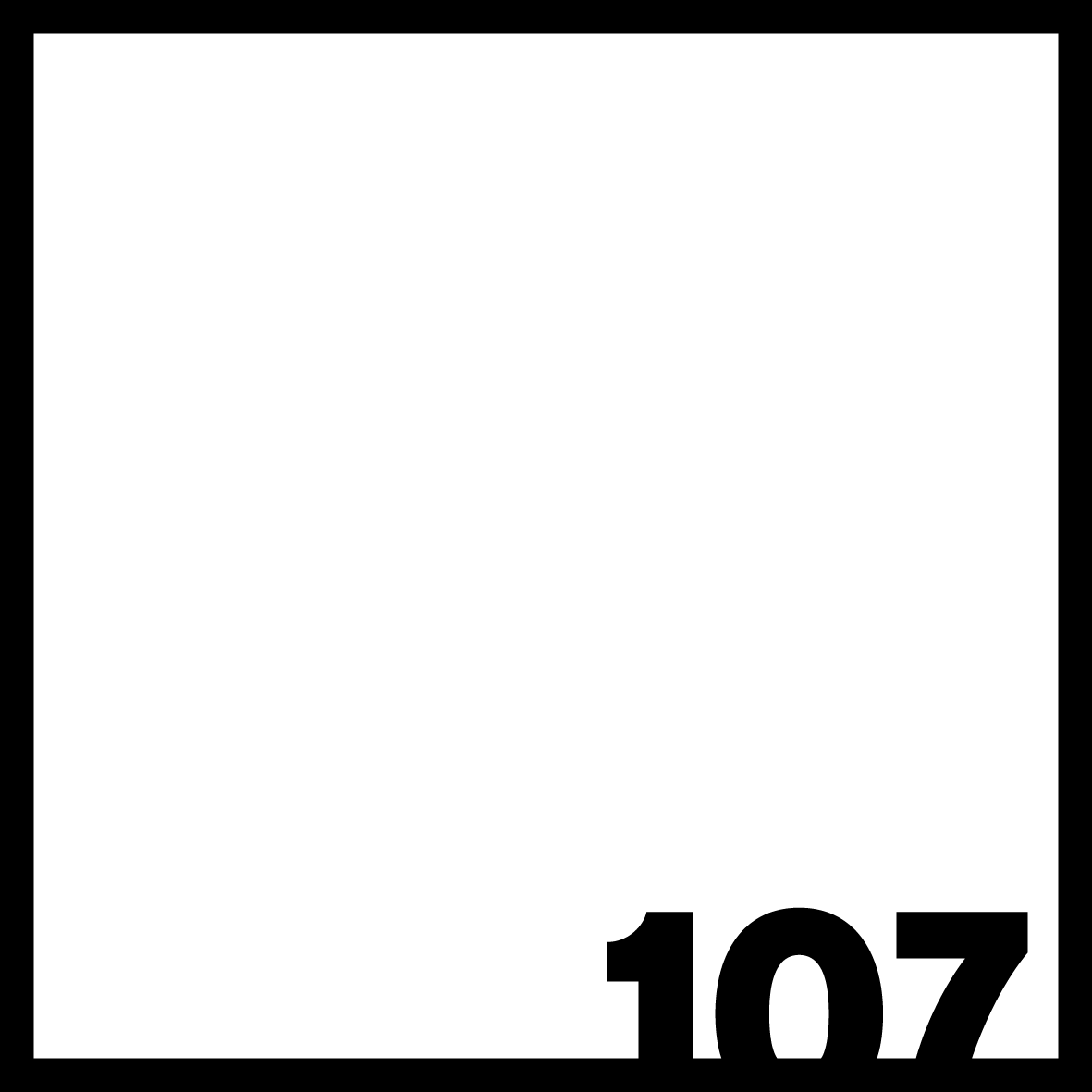 Please email your completed form to offices@107.org.auPlease make sure to answer all items marked with *Please make sure to answer all items marked with *Business Name*ABN*Contact Person*Email*Phone*Suburb of residence*websiteDo you have Public Liability insurance?* What is your business?*How long have you been operating?*Number of spaces you are applying for*11.52Ideal date to move in*Ideal contract length*6 months1 year